PETAK, 17.4.2020.1. RAZRED1.sat – HRVATSKI JEZIKPisanje – vježbanje - napiši u pisanku naslov                   VJEŽBANJEi napiši nekoliko rečenica kako ti je u Školi na daljinu. 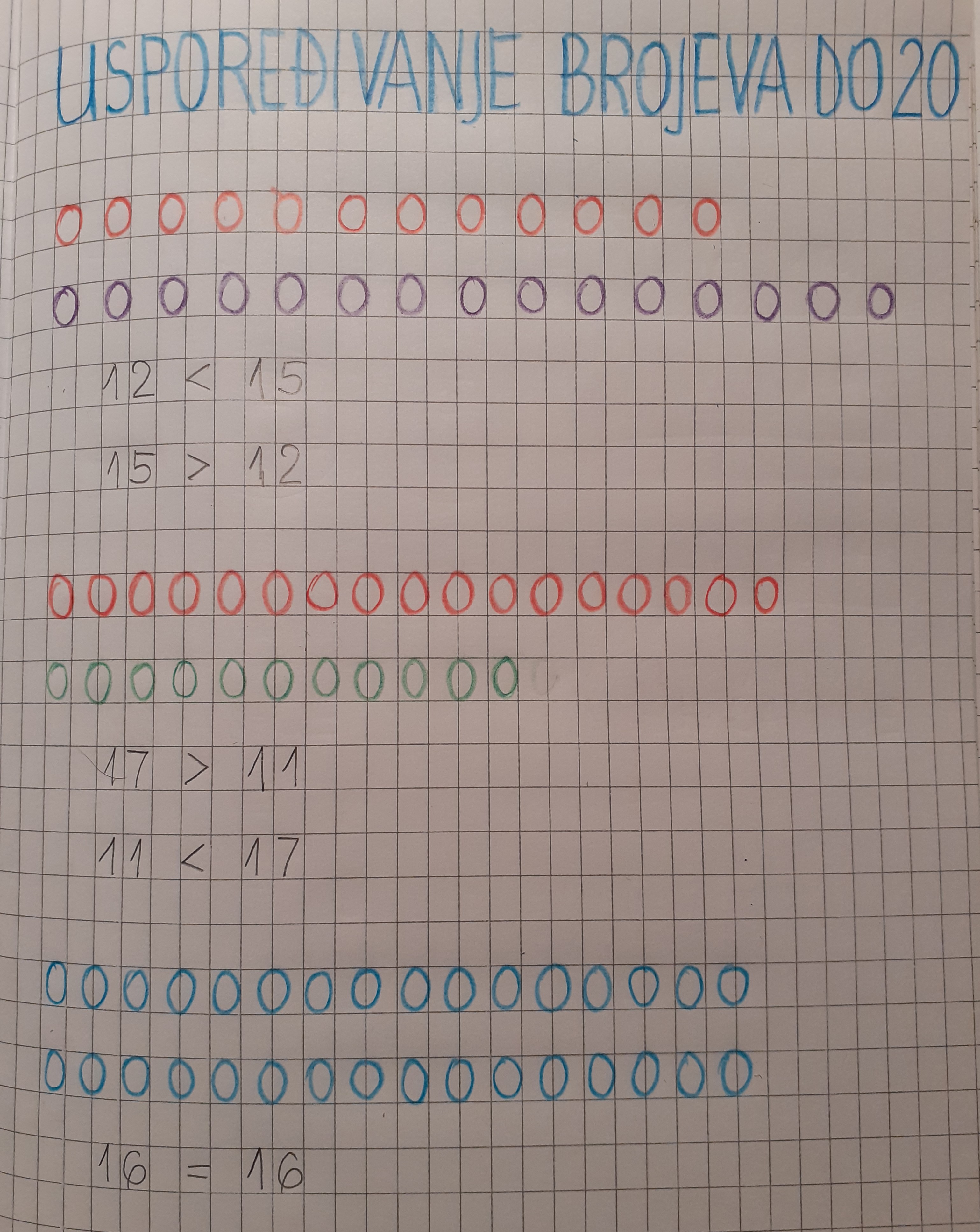 Kako provodiš vrijeme kod kuće?Je li ti ljepše ovako ili ići u školu svaki dan?Jesu li ti teški zadaci koje izvršavaš u ovakvoj nastavi?Što bi željela?...2. sat – MATEMATIKAUSPOREĐIVANJE BROJEVA DO 20 - obrada- riješiti   u UDŽBENIKU str. 104. i 105.                 i ZBIRCI ZADATAKA str. 94.- očitavanjem koda pogledati sadržaje na e-sferi3. sat – VJERONAUKProslavili smo Uskrs na drugačiji način, nije bilo uskrsnog ognja, uskrsne svijeće, ni blagoslova blagoslova hrane na Uskrsno jutro. Sve smo to morali učiniti sami u svome domu, na vrlo jednostavan način ( možda i nismo ...).Današnji prvi sat trebamo malo upoznati temu: ISUSOVO USKRSNUĆE - koja se nalazi na 75. stranici našeg udžbenika.Neka ti netko polako pročita tekst o tome što kaže Biblija (odmah ispod naslova).Zatim, ispod toga, vidimo anđela koji postavlja pitanje i tebi.O tome razmisli i probaj sebi dati odgovor.Što bi ti učinio/la da vidiš i čuješ anđela?4. sat – VJERONAUKNaš je zadatak, u našoj radnoj bilježnici na 57.stranici, pronaći pravi put i pomoći ženama doći do Isusova groba. Pronađi pravi put (malo se igraj), Zatim u svoju bilježnicu probaj nacrtati otvoren grob i malog anđela na ulazu. Grob neka iznutra bude svjetlo-žut, jer u njemu nema smrti - Isus je živ.Ugodan rad i hvala svima koji pomažete.						vjeroučitelj Mandić